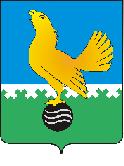 Ханты-Мансийский автономный округ-Юграмуниципальное образованиегородской округ город Пыть-ЯхАДМИНИСТРАЦИЯ ГОРОДАП О С Т А Н О В Л Е Н И ЕО внесении изменений в постановление администрации города от 15.05.2017 №124-па«Об утверждении порядка предоставления субсидий из бюджета города Пыть-Яхасоциально-ориентированным некоммерческим организациям на реализацию мероприятий в сфере молодежной политики» (в редакции от 16.03.2020 № 91-па)В соответствии с пунктом 2 статьи 78.1 Бюджетного кодекса Российской Федерации, от 12.01.1996 N 7-ФЗ «О некоммерческих организациях», распоряжением администрации города от 22.09.2016 № 2153-ра «Об утверждении плана мероприятий («дорожной карты») по поддержке доступа немуниципальных организаций (коммерческих, некоммерческих) к предоставлению услуг в социальной сфере в муниципальном образовании городской округ город Пыть-Ях на 2016-2020 годы», постановлением Правительства Российской Федерации от 12.09.2019 №1188 «О внесении изменений в общие требования к нормативным правовым актам, муниципальным правовым актам, регулирующим предоставление субсидии некоммерческим организациям, не являющимся государственными (муниципальными) учреждениями», внести в постановление администрации города от 15.05.2017 № 124-па «Об утверждении порядка предоставления субсидий из бюджета города Пыть-Яха социально-ориентированным некоммерческим организациям на реализацию мероприятий в сфере молодежной политики» следующие изменения:1. В приложении к постановлению пункт 1.5. изложить в новой редакции: «1.5. Критерии отбора получателей субсидии:1.5.1. Наличие утвержденной руководителем организации программы, предусматривающей реализацию одного из направлений, указанных в пункте 1.2 настоящего Порядка (далее-программа), с обоснованием социальной эффективности проведения мероприятий и обоснованность запрашиваемых средств.1.5.2. Организация должна иметь материально-техническую базу, необходимую для реализации мероприятий (помещение, оборудование, трудовые ресурсы). »2.     Управлению по внутренней политике (Э.Д. Кокоев) опубликовать постановление в печатном средстве массовой информации «Официальный вестник».3.	Отделу по обеспечению информационной безопасности (А.А. Мерзляков) разместить постановление на официальном сайте администрации города в сети Интернет.4.	Настоящее постановление вступает в силу после его официального опубликования.5.	Контроль за выполнением распоряжения возложить на заместителя главы города (направление деятельности - социальная сфера).Глава города Пыть-Яха					           	 А.Н. Морозов